В диалоге с жизнью важен не ее вопрос, а наш ответ (профилактика суицидального поведения)       В наше время, когда особенно важен мир, покой и стабильность, повседневная жизнь переполнена стрессами. Они могут приводить к внутреннему надлому, потере смысла жизни, безысходности, лишения себя жизни (суициду).       Суицид (самоубийство) - осознанное лишение человеком себя жизни. Психологический смысл чаще всего заключается в снятии эмоционального напряжения, ухода от той ситуации, в которой человек волей-неволей оказался.Выделяют основные суицидальные мотивы:- Лично-семейные (семейные конфликты, развод, болезнь близких, одиночество и пр.);- Состояние здоровья (психические и соматические заболевания);- Конфликты, связанные с асоциальным поведением (опасение уголовной ответственности, боязнь иного наказания или позора);- Конфликты, связанные с работой или учебой;- Материально-бытовые трудности.       Смерть члена семьи - одно из самых сильных потрясений в жизни, как отдельного человека, так и семьи в целом. Влияние этого события на семейную жизнь определяется степенью близости с умершим.       В процессе горевания выделяют следующие критические периоды:- Первые 48 часов. Этот период характеризуется шоком от перенесенной утраты и отказом поверить в произошедшее;- Первая неделя. Включенность в организацию и проведение похорон позволяет членам семьи отвлечься от тяжелых переживаний. Между тем у некоторых из них может наблюдаться ощущение эмоционального и (или) физического истощения;- 2—5 недель. Члены семьи и друзья возвращаются к своим повседневным заботам после похорон, что может вызвать у пережившего утрату ощущение покинутости, одиночества, пустоты.- 6—12 недель. Реакция шока проходит, и осознается реальность потери. В это время члены семьи могут переживать разнообразные эмоции: от тоски и отчаяния до вспышек гнева.- 3—12 месяцев. Возникает ощущение беспомощности, некоторые члены семьи ощущают депрессию, другие «с головой» уходят в работу. - 12 месяцев. Первая годовщина смерти — эго всегда значимое событие, специфика переживания которого зависит от особенностей проживания предыдущих стадий.- 18—24 месяца. Семья, пережившая утрату, возвращается к прежней жизни.Выделяют три уровня риска в ситуациях переживания горя:- Минимальный риск. Члены семьи открыто выражают свои чувства, оказывают поддержку друг другу;- Средний риск. Реакция горя протекает с осложнениями: могут наблюдаться депрессивные реакции, не принятие поддержки со стороны других членов семьи, конфликты в семье и пр.;- Высокий риск. У членов семьи может наблюдаться грубое, жестокое поведение, тяжелая депрессия, попытки или угроза суицида, тяжелая бессонница, злоупотребление лекарствами и алкоголем.В случае среднего и высокого риска человек нуждается в помощи специалистов: психологов, психотерапевта, психиатра.Психологическая помощь включает следующие направления:- Информирование о психологических закономерностях горевания и прежде всего, о том, что это длительный процесс;- Психологическое сопровождение и поддержка в процессе горевания:- Помощь в осознании и принятии факта смерти члена семьи;-Оказание психологической поддержки и помощи в принятии чувств, связанных с болью потери;-Помощь в реорганизации жизни после смерти одного из членов семьи (перераспределение семейных ролей и функций);-Помощь в завершении эмоциональных отношений с умершим («выплеску» чувств по отношению к умершему).- Поддержка и помощь в планировании своей дальнейшей жизни.        Если вы чувствуете, что Ваш близкий или знакомый находится в беде, самое лучшее, что Вы можете сделать – это позвонить по телефонам доверия Гродненского областного клинического центра «Психиатрия-наркология»Телефон: (0152) 75-12-21                                        Адрес: г. Гродно, ул. Обухова Г.А., 15.         А также можете обратиться в ГУ «ТЦСОН Новогрудского района», где вам постарается помочь психолог, с помощью которого вы можете бесплатно и анонимно посоветоваться как помочь своему близкому и себе выйти из кризиса, разобраться в сложившейся ситуации. Просто скажи: «Алло, мне нужно поговорить» и опытные специалисты помогут тебе.                               Адрес: г. Новогрудок, ул. Ленина, 59                                                    Тел. 4-24-35 Круглосуточный “Телефон доверия” 170(единый по области со стационарного телефона и сотовой связи МТС, Velcom)Цветок сквозь камень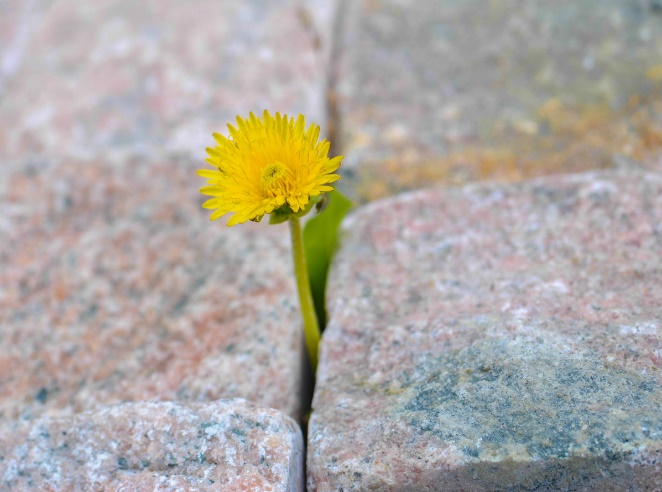 Цветок сквозь камень, сквозь асфальтНаружу к солнышку стремится.В нем жизнь, стремление к теплу,Желание к солнцу прислониться.Сегодня маленький росток,А завтра – прорывает камень.Цвети росток, расти цветок,И пусть в тебе не гаснет пламя.Быть может не красив цветок.Нет в нем экзотики и красок,                                                                        Но сила жизни в нем живет                                                                                                       И Вера в жизнь, что жизнь прекрасна.
